Daten zum Kind (Údaje o dieťati):Daten zu den Eltern (Údaje o rodičoch):Sonstige Erziehungsberechtigte (Iní zákonní zástupcovia):Geschwister (Súrodenci):Datenschutzhinweis:Gemäß Art. 13 der Datenschutz-Grundverordnung möchten wir Sie informieren, dass gemäß § 38 NÖ Kindergartengesetz 2006, LGBL. 5060, die oben angegebenen Daten automatisiert verarbeitet werden. Detaillierte Informationen zur Verarbeitung der personenbezogenen Daten, Ihren Rechten als betroffene Person einer Datenverarbeitung sowie zum Beschwerderecht bei der Datenschutzbehörde sind im Internet unter www.noe.gv.at/datenschutz abrufbar.Upozornění na ochranu dat:Podle článku 13 Základního nařízení o ochraně dat Vás informujeme, že podle § 38 dolnorakouského Zákona o mateřských školkách 2006, Zemský věstník 5060, budou uvedená data zpracovaná automaticky.Podrobné informace o zpracování osobních dat, o Vašich právech jako dotyčná osoba zpracování dat jakož i o právu na stížnost u Úřadu pro ochranu dat najdete na internetu pod www.noe.gv.at/datenschutz.Datenblatt wurde ausgefüllt (Formulár vyplnil/-a): am (dňa):                                                          von (Meno):____________________________                   ______________________________Unterschrift Erziehungsberechtigte/r                  Unterschrift Erziehungsberechtigte/r
                                                                            (bei geteilter Obsorge)
Podpis zákonného zástupcu                               Podpis zákonného zástupcu
                                                                                               (pri striedavej starostlivosti)Änderungen (Zmeny):Folgendes Informationsmaterial wurde der/dem Erziehungsberechtigten übergeben:
Zákonní zástupcovia obdržali tento informačný materiál:O „Mein Kind kommt in den Kindergarten“ Broschüre 
    „Moje dieťa prichádza do škôlky“ - brožúraO Elternbeirat - Information    
    rodičovská rada – informáciaO Verpflichtendes Kindergartenjahr – Information
    Informácia o povinnom predskolskom rocnikuO Kaliumjodidtabletten–Information  
    kalium-jodidové tabletky - informáciaO Apollonia 2020 – Zahngesundheitserziehung – Information Apollonia 2020 
    Výchova k zdraviu zubov - informáciaO Sehtest – Information 
    zrakový test - informáciaO Hörtest – Information  
    sluchový test - informáciaTransferierungsbericht 
Záznam o prevoze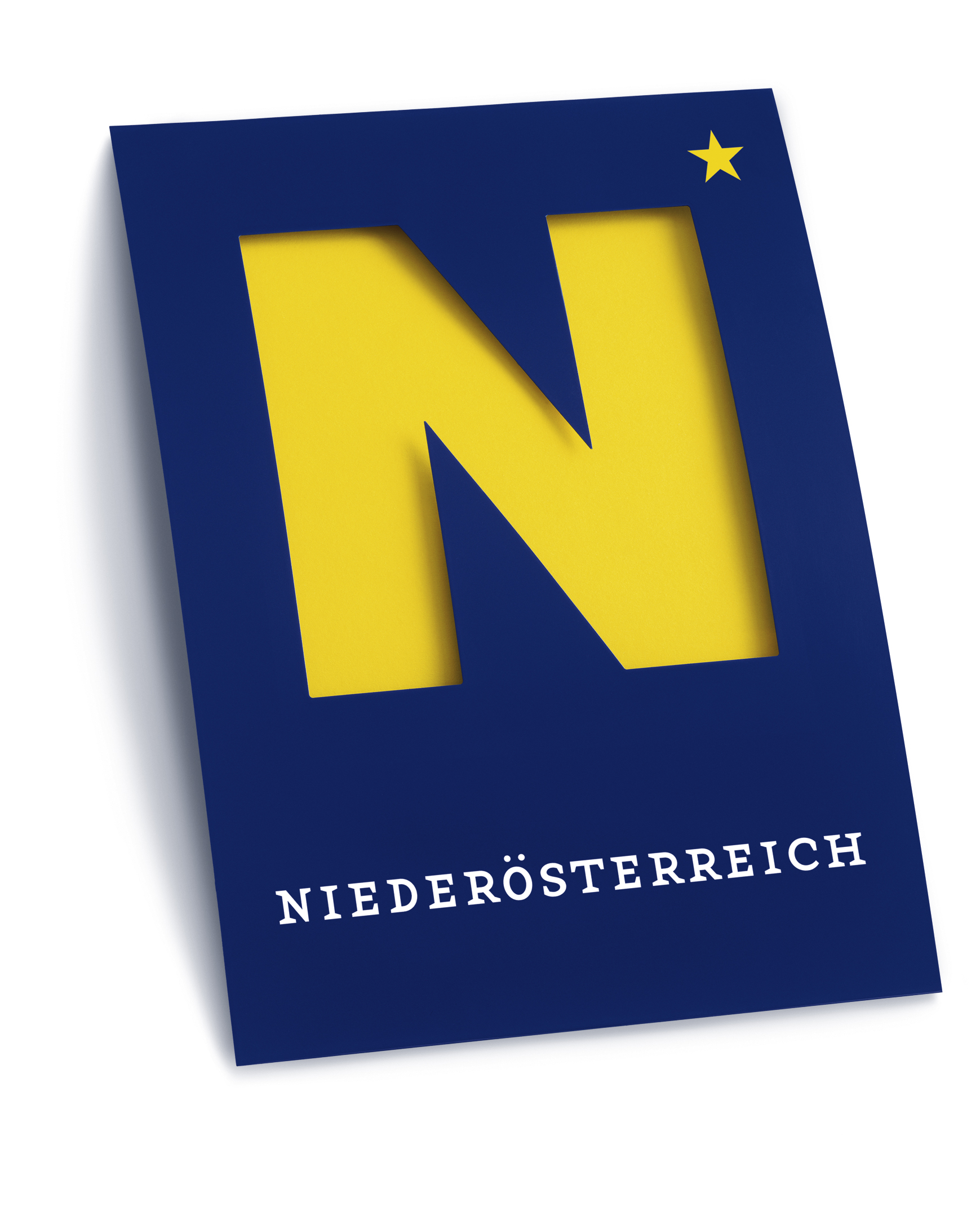 Wird im Falle eines Unfalles von der Kinderbetreuungseinrichtung ausgefüllt: 
Vyplní výchovné zariadenie v prípade úrazu dieťaťa:Kinderbetreuungseinrichtung:
Výchovné zariadenie:Datenblatt
Informačný hárok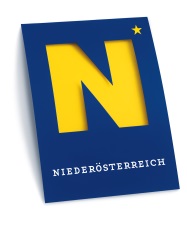 Platz für Notizen der Kinderbetreuungseinrichtung:
Miesto na poznámky výchovného zariadenia:Zuname    Vorname  (Priezvisko a meno)Geburtsdatum (Dátum narodenia)                                  Geburtsort  (Miesto narodenia)Hauptwohnsitz (Trvalé bydlisko)                                     Nebenwohnsitz (Prechodné bydlisko)Staatsangehörigkeit                                   Erstsprache (Muttersprache)                Religionsbekenntnis                               
Štátna príslušnosť                                      Rodný jazyk (materinský jazyk)            Náboženské vyznanieEintritt (in Kinderbetreuungseinrichtung)                        Austritt (aus Kinderbetreuungseinrichtung)                      
Nástup  (do výchovného zariadenia)                              Odchod (z výchovného zariadenia)Sozialversicherungsnummer                                          Blutgruppe (falls bekannt)                                                                   Číslo zdravotného poistenia                                           Krvná skupina (ak je známa)Wurde das Kind bereits außerfamiliär betreut? (Kindergarten, Tagesmutter …)
Navštevovalo už dieťa výchovné zariadenie? (materská škola, opatrovateľka …)Befindet/Befand sich das Kind in therapeutischer Behandlung? (z.B. Ergotherapie, Physiotherapie, Logopädie…)
Navštevuje dieťa terapiu?      (napr. ergoterapiu, fyzioterapiu, logopédiu …)Chronische Erkrankungen (z.B. Epilepsie, Asthma usw.)
Chronické ochorenia (napr. epilepsia, astma, atď.)Sind Allergien bekannt (z.B. Nahrungsmittel, Hausstaub usw.)
Má dieťa zistené alergie? (napr. potravinové, na prach, atď.)Darf das Kind bestimmt Lebensmittel nicht zu sich nehmen? (z.B. Schweinefleisch ...)
Má dieťa obmedzenia v stravovani? (napr. bravčové mäso)Kommt das Kind mit dem Bus? (mit der Einwilligung darf die Aufsichtspflicht der Buslenkkraft übertragen werden)
Dochádza dieťa autobusom?(s povolením môže prebrať dozor nad dieťaťom vodič autobusu ) Darf die Kinderbetreuungseinrichtung Fotos/Videos von dem Kind aufnehmen?
Die Fotos werden unter anderem für die Portfolioarbeit und zur Entwicklungsdokumentation verwendet.Smí zařízení pro ochranu dětí pořídit fotografie/videa dítěte?Fotografie budou použité mimo jiné pro práce na portfoliu a k dokumentaci vývoje.Darf die Kinderbetreuungseinrichtung Fotos/Videos von dem Kind veröffentlichen?
Veröffentlichung von Bildern bzw. von Filmaufnahmen, auf denen das Kind alleine oder gemeinsam mit anderen Kindern im Rahmen des Kindergartenbetriebes zu sehen ist, in Zeitungen, Zeitschriften, Broschüren, Fernsehen, Internet, durch Weitergabe auch an andere Eltern etc..
Smí zařízení pro ochranu dětí fotografie/videa dítěte zveřejnit? Jedná se o obrazové resp. filmové záznamy, na kterých je dítě samo nebo ve společnosti jiných dětí v rámci provozu mateřské školky, a jejich zveřejnění v novinách, časopisech, brožurách, televizi, na internetu, předáním jiným rodičům atd.Die Erziehungsberechtigten bestätigen, dass sie mit dem Kind über die Aufnahme und mögliche Weitergabe von Fotos/Videos gesprochen haben.Oprávnění k výchově potvrzují, že s dítětem o pořízení záznamů a jejich možném zveřejnění hovořili.Dürfen dem Kind bei Atomunfällen Kaliumjodidtabletten verabreicht werden?
Môžu byť dieťaťu podané kalium-jodidové tabletky v prípade atómovej katastrofy?Nur für Kindergartenkinder (Len pre deti predškolského zariadenia):Darf das Kind im Rahmen des Projektes Apollonia am Zahnarztbesuch teilnehmen?
Smie sa dieťa zúčastniť na návšteve zubárky v rámci projektu Apollonia?Darf das Kind am kostenlosen Sehtest teilnehmen?
Smie sa dieťa zúčastniť na bezplatnom teste zraku?Darf das Kind am kostenlosen Hörtest teilnehmen?
Smie sa dieťa zúčastniť na bezplatnom teste sluchu?Nur für Schulkinder (Len pre školopovinné deti):Darf das Kind selbständig nach Hause gehen?
Smie ísť dieťa domov samo?Wir möchten Sie darüber informieren, dass die bei der Testung erhobene Daten 10 Jahre lang aufgehoben und die Ergebnisse statistisch ausgewertet werden.Chtěli bychom Vás informovat, že při testování získaná data budou 10 let zachovaná a výsledky budou vyhodnocené statisticky.Anmerkungen (Poznámky):Folgende Personen sind berechtigt das Kind abzuholen bzw. sind im Notfall in folgender Reihenfolge zu informieren (bei Nicht-Erreichen der Erziehungsberechtigten)
Die Aufsichtspflicht des Kindergartenpersonals und der sonstigen geeigneten Personen beginnt mit der Persönlichen Übernahme des Kindes im Kindergarten. Sie endet mit der Übergabe des Kindes an die Erziehungsberechtigten oder an eine andere Person, die von den Erziehungsberechtigten zur Übernahme des Kindes bevollmächtigt wurde.Zoznam osôb oprávnených vyzdvihnúť dieťa, ktoré budú tiež v prípade potreby v tomto poradí informovaní 
(ak sú zákonní zástupcovia nedostupní) 
Dozor personálu škôlky začína pri osobnom prevzatí dieťaťa v škôlke. Končí sa odovzdaním dieťaťa zákonným zástupcom alebo inej osobe, ktorá bola splnomocnená zákonným zástupcom na vyzdvihnutie dieťaťa.Zuname   Vorname                                                                                     Verhältnis zum Kind (z.B. Onkel)
Priezvisko     Krstné meno                   Tel                                                   Vzťah k dieťaťu (napr. strýko)                                                                                    Zuname   Vorname                                                                                     Verhältnis zum Kind (z.B. Onkel)
Priezvisko     Krstné meno                   Tel                                                  Vzťah k dieťaťu (napr. strýko)                                                                                    Zuname   Vorname                                                                                      Verhältnis zum Kind (z.B. Onkel)
Priezvisko     Krstné meno                   Tel                                                   Vzťah k dieťaťu (napr. strýko )                                                                                    Zuname   Vorname                                                                                      Verhältnis zum Kind (z.B. Onkel)
Priezvisko     Krstné meno                   Tel                                                   Vzťah k dieťaťu (napr. strýko)                                                                                    Zuname   Vorname                                                                                      Verhältnis zum Kind (z.B. Onkel)
Priezvisko    Krstné meno                    Tel                                                   Vzťah k dieťaťu  (napr. strýko)                                                                                    Zuname   Vorname                                                                                      Verhältnis zum Kind (z.B. Onkel)
Priezvisko    Krstné meno                    Tel                                                   Vzťah k dieťaťu (napr. strýko)                                                                                    Zuname   Vorname                                                                                     Verhältnis zum Kind (z.B. Onkel)
Priezvisko    Krstné meno                    Tel                                                  Vzťah k dieťaťu  (napr. strýko)                                                                                    Zuname   Vorname                                                                                      Verhältnis zum Kind (z.B. Onkel)
Priezvisko    Krstné meno                    Tel                                                   Vzťah k dieťaťu  (napr. strýko)                                                                                    Zuname   Vorname                                                                                      Verhältnis zum Kind (z.B. Onkel)
Priezvisko    Krstné meno                   Tel                                                    Vzťah k dieťaťu   (napr. strýko)                                                                                    Anmerkungen (Poznámky):Zuname  Vorname                                                  Verhältnis zum Kind (Mutter, Vater)
Priezvisko a meno                                                   Vzťah k dieťaťu ( matka, otec)                                                                                                                           O erziehungsberechtigt (som zákonný zástupca)    O nicht erziehungsberechtigt (nie som zákonný zástupca)Geburtsdatum  (Dátum narodenia)                          Familienstand  (Rodinný stav) Hauptwohnsitz  (Trvalé bydlisko)                            Nebenwohnsitz (Prechodné bydlisko)Beruf und Arbeitgeber (Povolanie a zamestnávateľ)Tel. 1                                                                       Tel. 2 Staatsangehörigkeit                       Erstsprache (Muttersprache)                          Religionsbekenntnis                                        Štátna príslušnosť                         Rodný jazyk (materinský jazyk)                       Náboženské vyznanieMailadresse (für Elterninformationen ...)  E-mailová adresa (na informácie pre rodičov,…)Zuname  Vorname                                                 Verhältnis zum Kind (Mutter, Vater)
Priezvisko a meno                                                  Vzťah k dieťaťu ( matka, otec)                                                                                                                           O erziehungsberechtigt (som zákonný zástupca)    O nicht erziehungsberechtigt (nie som zákonný zástupca)Geburtsdatum (Dátum narodenia)                            Familienstand  (Rodinný stav)Hauptwohnsitz (Trvalé bydlisko)                              Nebenwohnsitz  (Prechodné bydlisko)Beruf und Arbeitgeber (Povolanie a zamestnávateľ)Tel. 1                                                                       Tel. 2Staatsangehörigkeit                       Erstsprache (Muttersprache)              Religionsbekenntnis                                         Štátna príslušnosť                         Rodný jazyk (materinský jazyk)           Náboženské vyznanieZuname   Vorname                                                  Verhältnis zum Kind (Stiefvater, Tante …)
Priezvisko a meno                                                    Vzťah k dieťaťu ( otčim, teta …)                                                                                                                           O erziehungsberechtigt (som zákonný zástupca)    O nicht erziehungsberechtigt (nie som zákonný zástupca)Geburtsdatum (Dátum narodenia)                           Familienstand (Rodinný stav)Hauptwohnsitz (Trvalé bydlisko)                              Nebenwohnsitz  (Prechodné bydlisko)Beruf und Arbeitgeber (Povolanie a zamestnávateľ)Tel. 1                                                                       Tel. 2Staatsangehörigkeit                      Erstsprache (Muttersprache)                      Religionsbekenntnis                                                           Štátna príslušnosť                         Rodný jazyk (materinský jazyk)                  Náboženské vyznanie    Name (Meno)                                                       Geburtsjahr (Rok narodenia)Datum der Änderung
Dátum zmenyWas wurde geändert?
Čo sa zmenilo?Unterschrift
PodpisNÖ Kinderbetreuungseinrichtung                            Telefonnummer                                                           Názov výchovného zariadenia                                 Telefónne čísloAdresse (Adresa)                                                     Gemeinde (Príslušný obecný úrad)Name des Kindes                                                      Geburtsdatum
Meno dieťaťa                                                             Dátum narodeniaAdresse                                                                     Erziehungsberechtigte/r (Name und Tel.)
Adresa                                                                       Zákonný zástupca (meno a tel.č.) Erstsprache (Muttersprache)                                    Sozialversicherungsnummer
Rodný jazyk (materinský jazyk)                                 Číslo zdravotného poistenia               Wichtige Informationen für den Arzt (z.B. Epilepsie, einzunehmende Medikamente, usw.) 
Informácie dôležité pre lekára (napr.: epilepsia, užívané lieky, atď.)Datum, Unterschrift der/des Erziehungsberechtigten 
Dátum, podpis zákonného/-ných zástupcu/-covAnwesende Betreuungsperson                            Datum                              Uhrzeit 
Prítomný/-á zodpovedný/-á pracovník/-čka          Dátum                              Čas  Beschreibung des Ereignisses (Unfall, Krampfanfall etc.)
Opis udalosti (úraz, záchvat, atď.)Datum, Unterschrift der Betreuungsperson 
Dátum, podpis zodpovedného/-ej pracovníka/-čky predškolského zariadenia